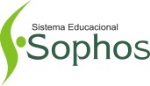 CARTÃO RESPOSTA ALCINDO CACELABateria de Exercícios3ª SÉRIENOME:DATA:ABCDEAABBCDEBIOLOGIA BIOLOGIA BIOLOGIA BIOLOGIA BIOLOGIA BIOLOGIA SOCIOLOGIASOCIOLOGIASOCIOLOGIASOCIOLOGIASOCIOLOGIASOCIOLOGIASOCIOLOGIASOCIOLOGIASOCIOLOGIAABCDEAABBCCDEABCDEAABBCCDEABCDEAABBCCDEABCDEAABBCCDEABCDEAABBCCDEABCDEMATEMÁTICAMATEMÁTICAMATEMÁTICAMATEMÁTICAMATEMÁTICAMATEMÁTICAMATEMÁTICAMATEMÁTICAMATEMÁTICAABCDEAABBCCDEABCDEAABBCCDEABCDEAABBCCDEABCDEAABBCCDEFÍSICAFÍSICAFÍSICAFÍSICAFÍSICAFÍSICAAABBCCDEABCDEABCDETotal: ______Total: ______Total: ______Total: ______Total: ______Total: ______Total: ______Total: ______Total: ______ABCDETotal: ______Total: ______Total: ______Total: ______Total: ______Total: ______Total: ______Total: ______Total: ______ABCDETotal: ______Total: ______Total: ______Total: ______Total: ______Total: ______Total: ______Total: ______Total: ______ABCDETotal: ______Total: ______Total: ______Total: ______Total: ______Total: ______Total: ______Total: ______Total: ______LITERATURALITERATURALITERATURALITERATURALITERATURALITERATURATotal: ______Total: ______Total: ______Total: ______Total: ______Total: ______Total: ______Total: ______Total: ______ABCDETotal: ______Total: ______Total: ______Total: ______Total: ______Total: ______Total: ______Total: ______Total: ______ABCDETotal: ______Total: ______Total: ______Total: ______Total: ______Total: ______Total: ______Total: ______Total: ______ABCDETotal: ______Total: ______Total: ______Total: ______Total: ______Total: ______Total: ______Total: ______Total: ______ABCDETotal: ______Total: ______Total: ______Total: ______Total: ______Total: ______Total: ______Total: ______Total: ______ABCDETotal: ______Total: ______Total: ______Total: ______Total: ______Total: ______Total: ______Total: ______Total: ______ABCDETotal: ______Total: ______Total: ______Total: ______Total: ______Total: ______Total: ______Total: ______Total: ______ABCDETotal: ______Total: ______Total: ______Total: ______Total: ______Total: ______Total: ______Total: ______Total: ______ABCDETotal: ______Total: ______Total: ______Total: ______Total: ______Total: ______Total: ______Total: ______Total: ______ABCDETotal: ______Total: ______Total: ______Total: ______Total: ______Total: ______Total: ______Total: ______Total: ______ABCDETotal: ______Total: ______Total: ______Total: ______Total: ______Total: ______Total: ______Total: ______Total: ______